Pathfinder HonourSeeds................................................................									Name / Church...............................................................									Sign off date1. What is the main purpose of a seed?................................................................................................................................................................................................................................................2. (a)  Genesis 1:29........................................................................................................................................................................................................................................................................................................................................................................................................................................................................................................................................................................................................................(b) What food was first given to man in the Garden of Eden?.......................................................................................................................................................................................................................................................................................................................................................................3. Label the seed4. Name five different ways in which seeds are scattered . List examples of each.5. List at lease twelve kinds of seeds used for food.6. List six types of seeds used as a source of oil.7. List six types of seeds used as a spice.8. What conditions are necessary for a seed to germinate or sprout?9. Make a collection of 30 different kinds of seeds, of which only ten may    be collected from commercial seed packages.10. References................................................................................................................................................................................................................................................................................................................................................................................................................................................................................................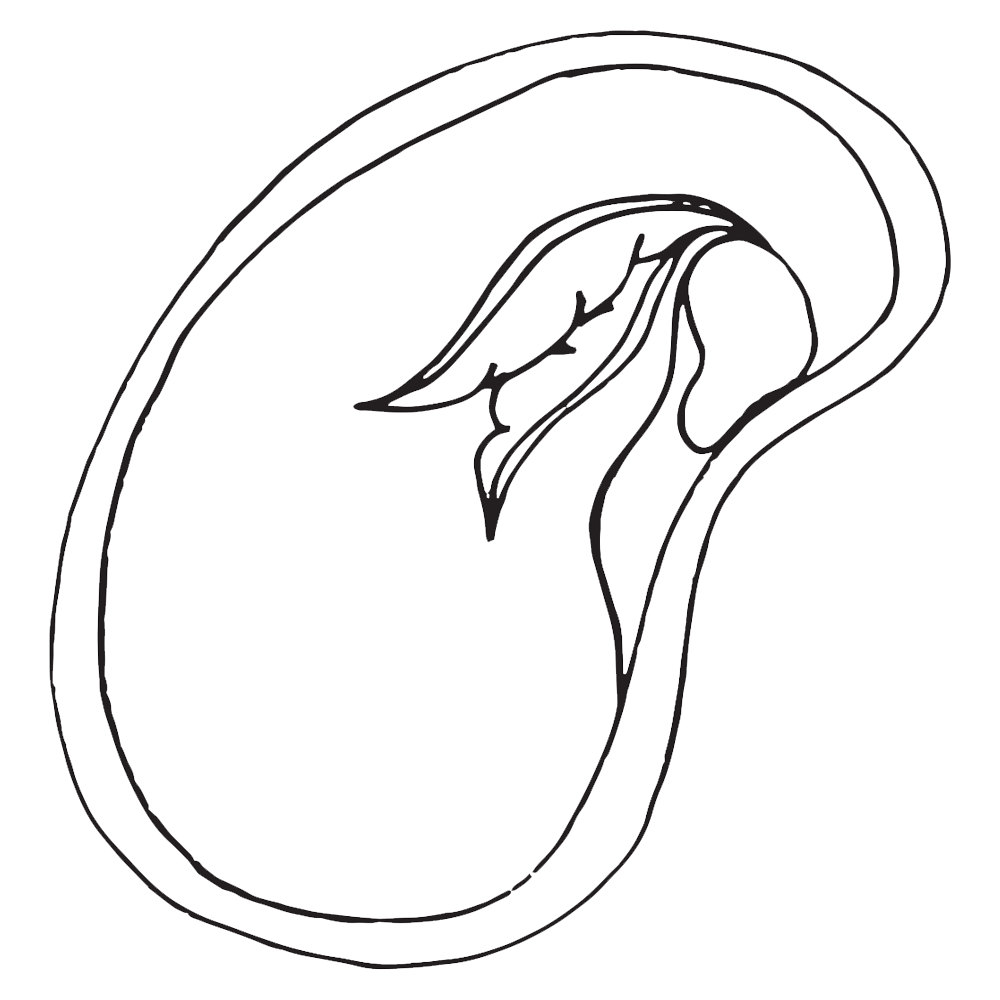 Testa / Seed coatCotyledon Embryo HeliumMethod Example1231.1.2.2.3.3.4.4.